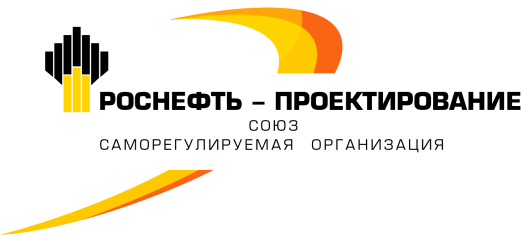 Протокол № 26очередного Общего собрания членов Саморегулируемой организации Союза «Роснефть - Проектирование» ПРЕДСЕДАТЕЛЬСТВУЮЩИЙ: Сергеев Денис Анатольевич.СЕКРЕТАРЬ: Бугаев Игорь Петрович           Форма проведения очередного Общего собрания – совместное очное присутствие представителей организаций - членов Саморегулируемой организации Союза «Роснефть - Проектирование» (далее по тексту - СРО Союз «РН-Проектирование» или Союз).Присутствовали представители организаций – членов СРО Союза «РН-Проектирование»:Всего членов Союза, в соответствии с реестром, по состоянию на день проведения ОС «05» апреля 2021 года – 87 (Восемьдесят семь); зарегистрированы представители от 70 (Семидесяти) организаций - членов Союза. Полномочия участников ОС от членов Союза проверены, все участники получили материалы ОС, нарушения при регистрации участников не выявлены. Журнал регистрации полномочных представителей организаций – членов Союза, является приложением к настоящему протоколу.ПРИСУТСТВОВАЛ: - Павлов Владимир Анантольевич, куратор Союза, Заместитель Директора департамента ТРиРКНПК ПАО «НК «Роснефть»;- Мороз Антон Михайлович, независимый член Совета Союза, вице-президент, член Совета НОСТРОЙ;- Бублик Олег Евгеньевич, независимый член Совета Союза, ООО «РН-Эксплорейшн»ПРИГЛАШЕНЫ: - Хавка Николай Николаевич, работник Союза - заместитель генерального директора Союза.Генеральный директор Союза Бугаев И. П. объявляет об окончании регистрации и о начале работы очередного Общего собрания членов Союза. Начинает ОС вступительным словом; сообщает, что:1)   время открытия ОС - 11 часов 00 минут;2) время начала регистрации представителей организаций – членов                            Союза - 09 часов 00 минут;3) время окончания регистрации представителей организаций – членов                        Союза - 10 часов 55 минут.4) Для участия в ОС «05» апреля 2021 года зарегистрировались представители от 70 (Семидесяти) организаций – членов Союза, что составляет 80 % (Восемьдесят процентов) от числа включенных в реестр членов Союза; это соответствует требованию пункта 8.4 Устава Союза для правомочности проведения ОС. РАССМОТРЕНИЕ ПРОЦЕДУРНЫХ ВОПРОСОВ:- О председательствующем на очередном Общем собрании членов Союза.Слушали: Бугаева И.П., который предложил председательствовать на ОС Председателю Совета Сергееву Д.А. Постановили:Согласиться с докладчиком. Поручить Сергееву Д.А. председательствовать на очередном Общем собрании членов Союза «05» апреля 2021 года.Голосовали:       «за» - 70 (100%),        «против» - нет,          «воздержалось» - нет.Решение принято.- О секретаре Общего собрания членов Союза Слушали: Бугаева И. П., который предложил избрать секретарем Общего собрания Генерального директора Союза Бугаева И.П.Постановили:Избрать секретарем ОС Союза Генерального директора Союза, Бугаева И.П.Голосовали:       «за» - 70 (100%),        «против» - нет,          «воздержалось» - нет.Решение принято.- О счетной комиссии.Слушали: Бугаева И.П., который пояснил делегатам, что необходимо избрать Счетную комиссию и предложил следующих членов счётной комиссии: 1. Кузьмина И.В. – ООО «Глобал Марин Дизайн»;2.  Хавку Н.Н. – от СРО Союза «РН-Проектирование».	Постановили:Избрать счетную комиссию в следующем составе:1. Кузьмин И.В. – ООО «Глобал Марин Дизайн»;2.  Хавка Н.Н. – от СРО Союза «РН-Проектирование».Голосовали:       «за» - 70 (100%),        «против» - нет,          «воздержалось» - нет.Решение принято.- О регламенте проведения ОС.Слушали: Бугаева И.П., который предложил присутствующим утвердить регламент проведения ОС. Постановили:Установить время для каждого докладчика - не более 7 минут, для выступающих в прениях - не более 5 минут, для отвечающих на вопросы – не более 5 минут. Общее собрание провести за 2 часа.Голосовали:       «за» - 70 (100%),        «против» - нет,          «воздержалось» - нет.Решение принято.- О решениях счетной комиссии.Слушали:	Члена счетной комиссии Хавку Н.Н. Постановили:	Утвердить протокол счетной комиссии об избрании Председателя Счетной комиссии, в соответствии с которым:Председателем счетной комиссии избран Кузьмин И.В.Голосовали:       «за» - 70 (100%),        «против» - нет,          «воздержалось» - нет.Решение принято.РАССМОТРЕНИЕ ВОПРОСОВ ПОВЕСТКИ ДНЯСлушали:	Бугаева И.П., который представил Общему собранию предварительную повестку дня. 	Замечаний и предложений по изменению повестки дня не поступило.Постановили:	Утвердить повестку дня очередного Общего собрания 05 апреля 2021 года, состоящую из 5 (Пяти) вопросов:1. Об отчете Генерального директора Союза за 2020 год.2. Об отчете Совета Союза за 2020 год.3. Об утверждении сметы доходов-расходов Союза на 2020 год.4. О работе Союза по вопросам технического регулирования.5. Разное.         	Голосовали:       «за» - 70 (100%),        «против» - нет,          «воздержалось» - нет.Решение принято.- О форме голосования по утвержденной повестке дня.Слушали: Хавку Н. Н., который пояснил, что в соответствии с требованиями Градостроительного кодекса Российской Федерации и Устава Союза, решения по всем вопросам повестки дня принимаются путем открытого голосования. Решения по всем вопросам считаются принятыми, если за их принятие проголосовало не менее 2/3 от числа членов Союза, присутствующих на собрании, за исключением 4-го вопроса, решение по которому принимается простым большинством голосов. Делегатам разъясняется, что лица, голосующие против принятия решения, вправе требовать в ходе проведения ОС о внесении в протокол наименования организации – члена Союза, голосовавшего против принятия решения.Постановили:Принять открытую форму голосования по всем вопросам повестки дня, в соответствии с требованиями Градостроительного кодекса Российской Федерации и Устава Союза.	Решения по всем вопросам считать принятыми, если за их принятие проголосует не менее 2/3 от числа членов Союза, присутствующих на собрании, за исключением 4-го вопроса, решение по которому принимается простым большинством голосов представителей членов Союза, присутствующих на Общем собрании Союза.	Принять к сведению разъяснение о наличии права внесения по заявлению участника ОС в протокол ОС наименования организации – члена Союза, представитель от которой голосовал против принятия решения. Голосовали:       «за» - 70 (100%),        «против» - нет,          «воздержалось» - нет.Решение принято.РАССМОТРЕНИЕ ВОПРОСОВ ПОВЕСТКИ ДНЯ1. По первому вопросу повестки дня: Отчет Генерального директора Союза о результатах работы и финансово-хозяйственной деятельности Союза за 2020 год.Слушали: Генерального директора Союза Бугаева И.П., который сообщил делегатам, что деятельность Союза в 2020 году велась в полном соответствии с действующим законодательством. Доложил итоги работы за 2020 год. Также представил аудиторское заключение ООО «Имидж Контакт Аудит» о работе Союза за 2020 год.Постановили:1. Утвердить отчет Генерального директора Союза о работе за 2020 год;2. Утвердить аудиторское заключение ООО «Имидж Контакт Аудит» о работе Союза за 2020 год.Голосовали:       «за» - 70 (100%),        «против» - нет,          «воздержалось» - нет.Решение принято.2. По второму вопросу повестки дня: Отчет Совета Союза о работе за 2020 год.Слушали: Председателя Совета Союза Сергеева Д.А., который сообщил делегатам о об итогах деятельности Совета Союза за 2020 год.Постановили:Утвердить Отчёт Совета Союза о работе за 2020 год.Голосовали:       «за» - 70 (100%),        «против» - нет,          «воздержалось» - нет.Решение принято.3. По третьему вопросу повестки дня: Об утверждении сметы доходов-расходов Союза на 2021 год.Слушали: Генерального директора Союза Бугаева И.П., который доложил присутствующим проект сметы доходов-расходов на 2021 год, пояснив отдельные её статьи. Постановили: Утвердить предложенную смету доходов-расходов Союза на 2021 год.Голосовали:       «за» - 70 (100%),        «против» - нет,          «воздержалось» - нет.Решение принято.4. По четвертому вопросу повестки дня: О работе Союза по вопросам технического регулирования.Слушали: заместителя Генерального директора Союза, Хавку Н.Н., который ознакомил Общее собрание с итогами работы совместной рабочей группы Союза. Пояснил, что такая деятельность входит в приоритетные направления Союза и огласил перечень документов, разработка которых одобрена Советом Союза на 2021 год. Ответил на вопросы участников ОС.Замечаний и предложений не поступило.Постановили:1. Согласиться и утвердить стандарты для разработки в 2021 году, согласно приложения к протоколу;  2. Генеральному директору Союза совместно с Советом Союза осуществить все необходимые действия, направленные на заключение договоров по разработке выше указанных систем стандартов с исполнителем, в пределах утвержденной сметы доходов-расходов на 2021 год, а также принять меры по доведению информации до Совета Союза, в целях осуществления контроля исполнения.Голосовали:       «за» - 70 (100%),        «против» - нет,          «воздержалось» - нет.Решение принято.6. По пятому вопросу повестки дня: Разное.Слушали: заместителя генерального директора Союза Хавку Н.Н., который доложил:- Информацию по проведенным проверкам деятельности членов Союза в 2020 году; - Информацию о выбывших членах Союза в 2020 году;- Информацию о предоставлении организациями-членами Союза Отчетов о деятельности до 1 марта текущего года в Союз, в том числе о фактическом совокупном размере обязательств по договорам подряда на выполнение инженерных изысканий, заключенным членом Союза в течение 2020 года с использованием конкурентных способов заключения договоров.	Постановили:    Принять к сведению информацию.Голосовали:       «за» - 70 (100%),        «против» - нет,          «воздержалось» - нет.Решение принято.Бугаев И. П.: Вопросы повестки дня исчерпаны. Есть ли замечания по ведению Общего собрания, возражения, предложения? – Не поступило.Бугаев И. П.: Общее собрание объявляется закрытым.Время закрытия очередного Общего собрания членов СРО Союза «РН-Проектирование» 11 часов 30 минут 05.04.2021 г.Приложения: на ___ лист__ в одном экземпляре.         Председательствующий:		                                            Д. А. Сергеев Секретарь:                                                                                  И. П. БугаевМесто проведения: Большая Якиманка, дом 33/13 строение 2, г. Москва, РФДата проведения: «05» апреля 2021г.Основание: Решение Совета от 05.03.2020                      (протокол от 05.03.2021 № 02/21)№Наименование организацииРеестр№ИННФИО делегатаДействовал на основании1«СамараНИПИнефть»26316058992Сергеев Д.АДоверенность2ОАО «ВНИПИнефть»107701007624Максимова А.В.Доверенность3АО  «ТомскНИПИнефть»157021049088Сергеев Д.А.Доверенность4АО «Самаранефтехимпроект»196316012356Сергеев Д.А.Доверенность5«РН-СахалинНИПИморнефть»226501156659Сергеев Д.А.Доверенность6АО  «АНХП»323801000449Сергеев Д.А.Доверенность7«НК «Роснефть» - НТЦ»442310095895Попов А.А.Доверенность8ЗАО «ИННЦ»451831100768Павлов В.А.Доверенность9АО «Куйбышевский Нефтеперерабатывающий Завод»496314006396Сергеев Д.А.Доверенность10АО «Сызранский Нефтеперерабатывающий Завод»516325004584Павлов В.А.Доверенность11АО «Ачинский Нефтеперерабатывающий Завод Восточной Нефтяной Компании»652443000518Павлов В.А.Доверенность12АО «Новокуйбышевский Нефтеперерабатывающий Завод»666330000553Мысиков С.В.Доверенность13«РН-Комсомольский НПЗ»702703032881Сергеев Д.А.Доверенность14«РН-КрасноярскНИПИнефть»872465214545Сергеев Д.А.Доверенность15ООО «Кынско-Часельское нефтегаз»897705856587Павлов В.А.Доверенность16АО «Рязанская Нефтеперерабатывающая Компания»906227007322Рубцов П.В.Доверенность17РН–Туапсинский НПЗ»972365004375Сергеев Д.А.Доверенность18ПАО «Гипротюменнефтегаз»987202017289Павлов В.А.Доверенность19ООО «Тюменский Нефтяной Научный Центр»1007202157173Павлов В.А.Доверенность20ООО «РН-БашНИПИнефть»1020278127289Булычева А.А.Доверенность21ОАО «Удмуртнефть»1031831034040Павлов В.А.Доверенность22ООО «РН-Пурнефтегаз»1048913006455Сергеев Д.А.Доверенность23АО «Томскнефть» ВНК1057022000310Боярин Д.Ю.Доверенность24ООО «РН-Северная нефть»1061106019518Павлов В.А.Доверенность25ООО «РН-Шельф-Арктика»1107706584456Павлов В.А.Доверенность26АО «РН-Няганьнефтегаз»1138610010727Павлов В.А.Доверенность27ООО «РН-Юганскнефтегаз»1158604035473Павлов В.А.Доверенность28АО «Верхнечонскнефтегаз»1163808079367Павлов В.А.Доверенность29«ВНИКТИнефтехимоборудование»1173442014492Сергеев Д.А.Доверенность30ОАО «Грознефтегаз»1182020003571Павлов В.А.Доверенность31ПАО «Славнефть-ЯНОС»1207601001107Сергеев Д.А.Доверенность32ООО «Таас-Юрях Нефтегазодобыча»1211433015633Сергеев Д.А.Доверенность33ООО «РН-Морской терминал Находка»1222508070844Сергеев Д.А.Доверенность34АО «Самаранефтегаз»1246315229162Павлов В.А.Доверенность35АО «Отрадненский ГПЗ»1296340005960Сергеев Д.А.Доверенность36АО «Тюменнефтегаз»1307202027216Павлов В.А.Доверенность37ООО «РН-Уватнефтегаз»1317225003194Армянинов Е.В.Доверенность38ООО «Арктический Научный Центр»1327842462369Болдырев М.Л.Устав39АО «РОСПАН ИНТЕРНЕШНЛ»1347727004530Сергеев Д.А.Доверенность40АО «ЭлеСи»37021004633Павлов В.А.Доверенность41ООО «Сахалинские Нефтегазовые Технологии»96501203041Павлов В.А.Доверенность42ООО «НПП ОЗНА-Инжиниринг»110278096217Павлов В.А.Доверенность43ООО «ФРЭКОМ»147728054910Павлов В.А.Доверенность44ООО «НИПиППД «Недра»175902100242Павлов В.А.Доверенность45АО «ИркутскНИИхиммаш»183812010128Сергеев Д.А.Доверенность46ООО  «ИС-Проект» (Пермь)205914017302Павлов В.А.Доверенность47ООО «СЕВЕРГЕОСТРОЙ»238602231426Павлов В.А.Доверенность48ЗАО «Стройинжениринг»262310082600Павлов В.А.Доверенность49ЗАО «СтавНГП»312635041557Павлов В.А.Доверенность50ЗАО «ТМ-Сервис»376315375452Бугаев И.П.Доверенность51ООО «ПРОЕКТМОНТАЖЮГ»402308109283Сергеев Д.А.Доверенность52ООО «РН-Аэро»1367705843041Плиев С.Б.Доверенность53ООО «Новосибирскгипродорнии»435405000657Павлов В.А.Доверенность54ООО «НПО АрктикПромИзыскания»467202123625Павлов В.А.Доверенность55ООО «НЕФТЕГАЗПРОЕКТ»482634048800Сергеев Д.А.Доверенность56ООО «Нефтепромавтоматика»550274908210Павлов В.А.Доверенность57ЗАО «АйСиТи Автоматизация»625406242271Павлов В.А.Доверенность58ООО «Трансэнергострой»527723742960Павлов В.А.Доверенность59ООО «Ойлсервис»692014257190Павлов В.А.Доверенность60ООО «Глобал Марин Дизайн»717728777910Кузьмин И.В.Доверенность61ООО «ГТСпроект»772315175216Сергеев Д.А.Доверенность62ООО «Инсист Автоматика»805504022980Сергеев Д.АДоверенность63ООО «Терра»856318166129Сергеев Д.АДоверенность64ООО «ИНСТИТУТ ЮЖНИИГИПРОГАЗ»886163157930Сергеев Д.АДоверенность65ООО «Северо-Кавказский Институт Проектирования»1082309119598Павлов В.А.Доверенность66ООО «Промышленный консалтинг»1097202245831Павлов В.А.Доверенность67ООО «Уралгеопроект»1254501174492Сергеев Д.АДоверенность68ООО   НИИ «СибНефтеГазПроект»1287722436825Павлов В.А.Доверенность69ООО ДПИ «Востокпроектверфь»1332536207610Павлов В.А.Доверенность70АО «Нефтегорский газоперерабатывающий завод»1196377005317Павлов В.А.Доверенность